NCU Off-Campus Housing Informationphotosphotosphotos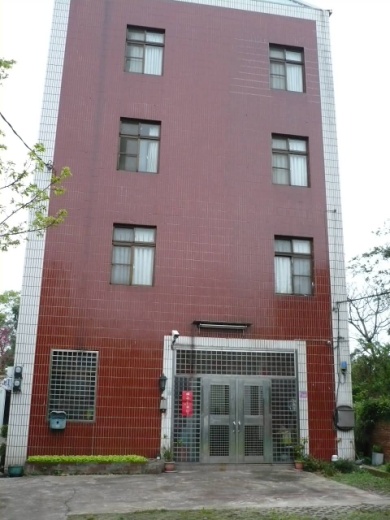 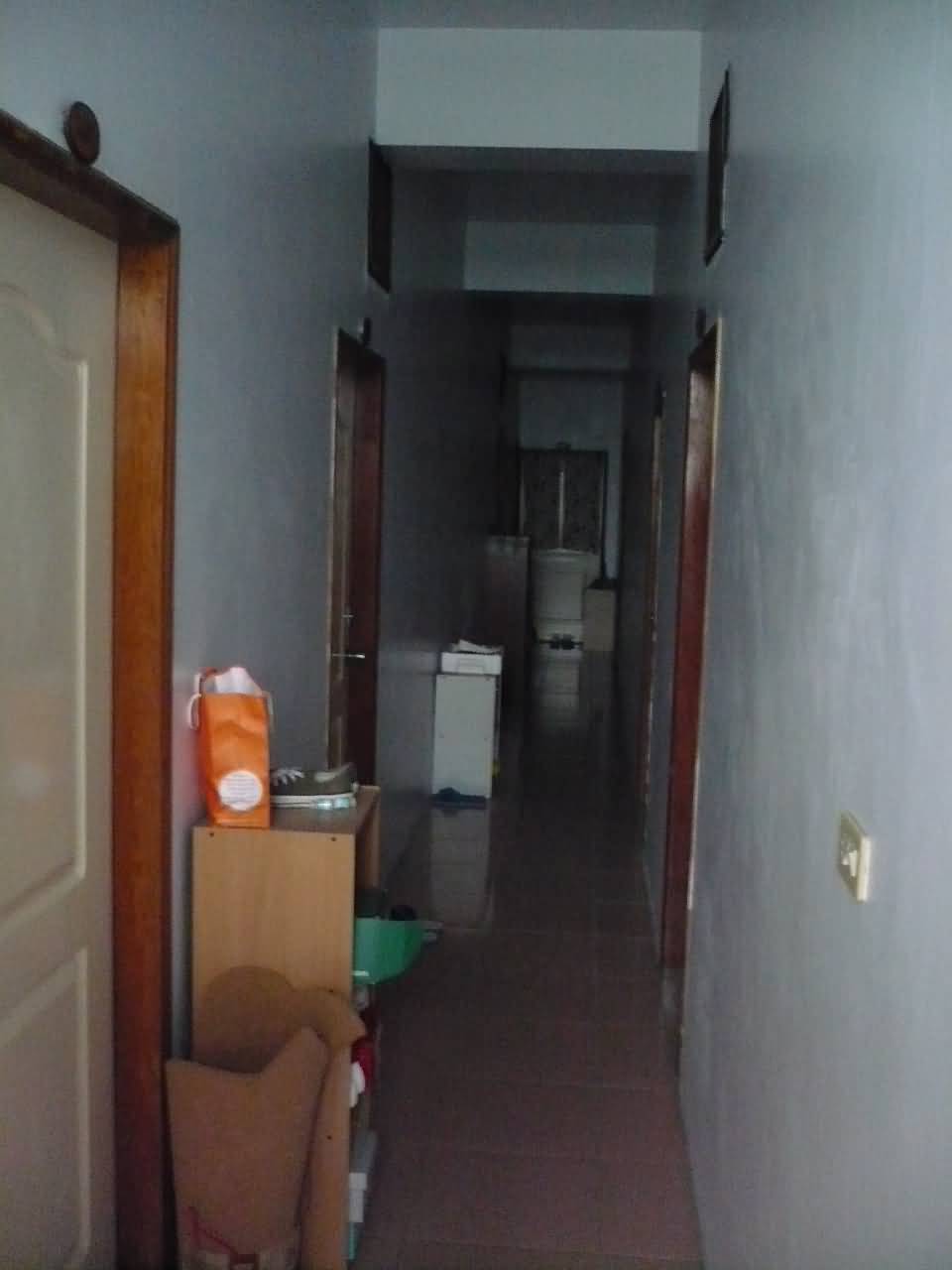 Address：No.300, Wuxing Rd., Zhongli City, Taoyuan County 320No.300, Wuxing Rd., Zhongli City, Taoyuan County 320No.300, Wuxing Rd., Zhongli City, Taoyuan County 320Contact Info：Ms. LU(呂銀燕)  03-494-2061 / 0920-143-121Ms. LU(呂銀燕)  03-494-2061 / 0920-143-121Ms. LU(呂銀燕)  03-494-2061 / 0920-143-121Apartment Type：missedApartment Type：missedSize：missedSize：missedRent：$20,000 / semesterutilities not includedRent：$20,000 / semesterutilities not includedRent：$20,000 / semesterutilities not includedRent：$20,000 / semesterutilities not includedDeposit：missedDeposit：missedLease：missedLease：missedSecurity System Rentals□Access Control □Fire EX. □Emergency Light □Monitoring System Security System Rentals□Access Control □Fire EX. □Emergency Light □Monitoring System Security System Rentals□Access Control □Fire EX. □Emergency Light □Monitoring System Security System Rentals□Access Control □Fire EX. □Emergency Light □Monitoring System Amenities■water heater □TV □Refrigerator ■Air-Conditioner ■Clothes Closet ■Bedstead □Bookshelves □Desk & Chair     □Desk Lamp     □Cable TV      □Telephone□WindowsAmenities■water heater □TV □Refrigerator ■Air-Conditioner ■Clothes Closet ■Bedstead □Bookshelves □Desk & Chair     □Desk Lamp     □Cable TV      □Telephone□WindowsAmenities■water heater □TV □Refrigerator ■Air-Conditioner ■Clothes Closet ■Bedstead □Bookshelves □Desk & Chair     □Desk Lamp     □Cable TV      □Telephone□WindowsAmenities■water heater □TV □Refrigerator ■Air-Conditioner ■Clothes Closet ■Bedstead □Bookshelves □Desk & Chair     □Desk Lamp     □Cable TV      □Telephone□WindowsPublic Facilities■Clothes Drying Field □Parking Spaces for Scooters □Parking Lot/Garage□Elevator            □Common Room            □Water Dispenser ■Washing Machine   ■Spin Dryer                 □Tumble Dryer       □kitchenPublic Facilities■Clothes Drying Field □Parking Spaces for Scooters □Parking Lot/Garage□Elevator            □Common Room            □Water Dispenser ■Washing Machine   ■Spin Dryer                 □Tumble Dryer       □kitchenPublic Facilities■Clothes Drying Field □Parking Spaces for Scooters □Parking Lot/Garage□Elevator            □Common Room            □Water Dispenser ■Washing Machine   ■Spin Dryer                 □Tumble Dryer       □kitchenPublic Facilities■Clothes Drying Field □Parking Spaces for Scooters □Parking Lot/Garage□Elevator            □Common Room            □Water Dispenser ■Washing Machine   ■Spin Dryer                 □Tumble Dryer       □kitchen